GRADUATE COUNCIL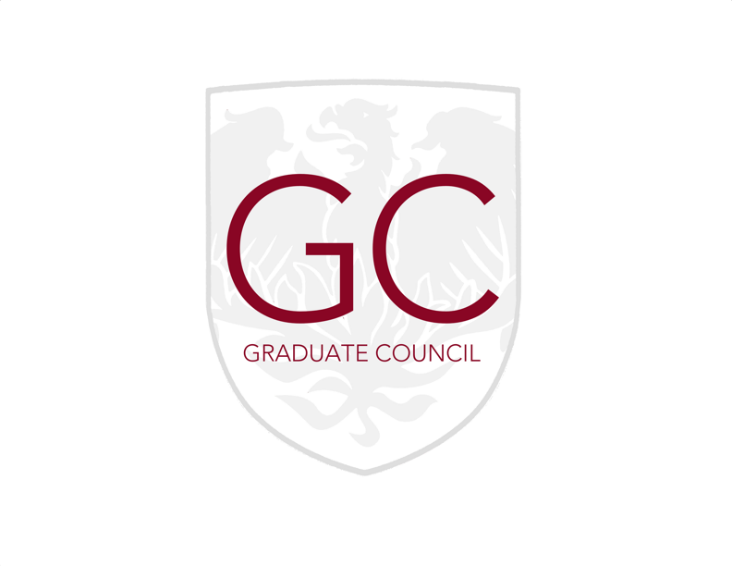 University of ChicagoMay 14, 2017 10 Minutes following Assembly adjournmentBooth School, Harper Center C-07AGENDACall to orderUnionization Town Hall Update	JakeTravel Fund Discussion	NickSummer Fund Transfer	Carlos/JakeStudent Leadership Recognition Awards	CarlosMarlene Richman Award	Carlos/JakeCommunity Initiative Pilot Update	JDSPS Update	Erica (Megan abst)Update ’17-’18 GC Roles	JD/NickGC Role Transition	Carlos/JakeCommittee Updates	VPsUpdates from schools, divisions, or community	AnyoneAdjourn 